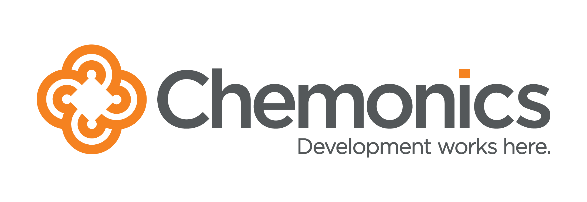 Request for Quotation (RFQ)RFQ Number:		LED RFQ- 159Issuance Date:		September 14, 2020Deadline for Offers:	September 23, 2020Description:	Software DevelopmentFor: 			LED-Lebanon Funded By:		United States Agency for International Development (USAID),			Contract No. AID-268-17-C-00001-00Implemented By:	Chemonics Beirut S.A.R.LPoint of Contact:	Roger Karam***** ETHICAL AND BUSINESS CONDUCT REQUIREMENTS *****Chemonics is committed to integrity in procurement, and only selects suppliers based on objective business criteria such as price and technical merit. Chemonics expects suppliers to comply with our Standards of Business Conduct, available at http://www.chemonics.com/OurStory/OurMissionAndValues/Standards-of-Business-Conduct/Pages/default.aspx.  Chemonics does not tolerate fraud, collusion among offerors, falsified proposals/bids, bribery, or kickbacks. Any firm or individual violating these standards will be disqualified from this procurement, barred from future procurement opportunities, and may be reported to both USAID and the Office of the Inspector General.Employees and agents of Chemonics are strictly prohibited from asking for or accepting any money, fee, commission, credit, gift, gratuity, object of value or compensation from current or potential vendors or suppliers in exchange for or as a reward for business. Employees and agents engaging in this conduct are subject to termination and will be reported to USAID and the Office of the Inspector General. In addition, Chemonics will inform USAID and the Office of the Inspector General of any supplier offers of money, fee, commission, credit, gift, gratuity, object of value, or compensation to obtain business.Offerors responding to this RFQ must include the following as part of the proposal submission:Disclose any close, familial, or financial relationships with Chemonics or project staff. For example, if an offeror’s cousin is employed by the project, the offeror must state this.Disclose any family or financial relationship with other offerors submitting proposals. For example, if the offeror’s father owns a company that is submitting another proposal, the offeror must state this. Certify that the prices in the offer have been arrived at independently, without any consultation, communication, or agreement with any other offeror or competitor for the purpose of restricting competition.Certify that all information in the proposal and all supporting documentation are authentic and accurate.Certify understanding and agreement to Chemonics’ prohibitions against fraud, bribery and kickbacks.Please contact Douglas Griffith, dgriffith@chemonics.com with any questions or concerns regarding the above information or to report any potential violations. Potential violations may also be reported directly to Chemonics’ Washington office through the contact information listed on the website found at the hyperlink above. Section 1: Instructions to OfferorsIntroduction: Chemonics, through Chemonics Beirut S.A.R.L., acting on behalf of the U.S. Agency for International Development (USAID) and the Lebanon Enterprise Development (LED) Project, under contract number AID-268-C-17-00001, is soliciting proposals from local Lebanese firms that can support our clients on the below scope of work.Offerors are responsible for ensuring that their offers are received by Chemonics in accordance with the instructions, terms, and conditions described in this RFQ. Failure to adhere with instructions described in this RFQ may lead to disqualification of an offer from consideration.  Offerors should take note that this RFQ does not obligate Chemonics to execute a subcontract nor does it commit Chemonics to pay for any costs incurred in the preparation and submission of any proposals for this solicitation. Furthermore, Chemonics reserves the right to reject any and all offers, if such action is considered to be in the best interest of Chemonics.Offer Deadline and Protocol: Offerors shall submit their proposals electronically in accordance with the instructions below:Technical and financial offers must be received no later than 4 pm local Beirut time on September 23, 2020 by email to LEDprocurement@lebanon-edp.comTechnical offer ONLY shall be submitted to the client. It is the responsibility of the offeror to share contact information of the client and send the technical offer before the above-mentioned deadline. Please reference the RFQ number 159 in any response to this RFQ. Offers received after the specified time and date will be considered late and will be considered only at the discretion of Chemonics.Questions: Questions regarding the technical should be asked to the client directly during site visit & questions regarding administrative requirements of this RFQ may be submitted no later than 4 pm local Beirut time on September 21, 2020 by email to LEDprocurement@lebanon-edp.com Questions must be submitted in writing; phone calls will not be accepted. Questions and requests for clarification—and the responses thereto—that Chemonics believes may be of interest to other offerors will be circulated to all RFQ recipients who have indicated an interest in bidding.  Only the written answers issued by Chemonics will be considered official and carry weight in the RFQ process and subsequent evaluation. Any verbal information received from employees of Chemonics or any other entity should not be considered as an official response to any questions regarding this RFQ.Scope of Work: Section 3 contains the scope of work of the required service. Quotations: Quotations in response to this RFQ must be priced on a fixed-price, all-inclusive basis, including delivery and all other costs. Pricing must be presented in USD and offers must remain valid for not less than thirty (30) calendar days after the offer deadline. Offerors are requested to provide quotations on their official quotation format or letterhead; In addition, offerors responding to this RFQ are requested to submit the following:Organizations responding to this RFQ are requested to submit a copy of their official registration or business license.Individuals responding to this RFQ are requested to submit a copy of their identification card along with MOF registration if applicable.Taxes and VAT: The agreement under which this procurement is financed is not exempt from the payment of taxes, tariffs, duties, or other levies imposed by any laws in effect in the Cooperating Country.  Therefore, offerors must include taxes, charges, tariffs, duties and levies in accordance with the laws of the Cooperating Country.Chemonics Beirut SARL is VAT exempted all invoices issued by your company will be stamped and signed with a special stamp filled in detail as mentioned in the agreement with the ministry of finance.Eligibility: By submitting an offer in response to this RFQ, the offeror certifies that it and its principal officers are not debarred, suspended, or otherwise considered ineligible for an award by the U.S. Government. Chemonics will not award a contract to any firm that is debarred, suspended, or considered to be ineligible by the U.S. Government.Evaluation Criteria: The award will be made to a responsible offeror whose offer follows the RFQ instructions, meets the eligibility requirements, and is determined via a trade-off analysis to be the best value based on application of the following evaluation criteria. The relative importance of each individual criterion is indicated by the number of points belowCost: 30 Points Offeror’s qualification, expertise & past experience: 20 Points (preferable in similar intervention)Scope of Work: 25 Points Site Visit & Client feedback: 20 Points Timeline & Days of Intervention: 5 Points Follow-up discussions may be conducted with several Consultant(s) to resolve any questions, finalize the scope of work and agreement on final not-to-exceed costs as a means to recommend final selection to Chemonics.Please note that if there are significant deficiencies regarding responsiveness to the requirements of this RFQ, an offer may be deemed “non-responsive” and thereby disqualified from consideration. Chemonics reserves the right to waive immaterial deficiencies at its discretion.Best-offer quotations are requested. It is anticipated that award will be made solely on the basis of these original quotations. However, Chemonics reserves the right to conduct any of the following:Chemonics may conduct negotiations with and/or request clarifications from any offeror prior to award.While preference will be given to offerors who can address the full technical requirements of this RFQ, Chemonics may issue a partial award or split the award among various suppliers, if in the best interest of the Lebanon LED Project. Chemonics may cancel this RFQ at any time.Please note that in submitting a response to this RFQ, the offeror understands that USAID is not a party to this solicitation and the offeror agrees that any protest hereunder must be presented—in writing with full explanations—to the Lebanon-LED Project for consideration, as USAID will not consider protests regarding procurements carried out by implementing partners. Chemonics, at its sole discretion, will make a final decision on the protest for this procurement.Terms and Conditions: This is a Request for Proposal only. Issuance of this RFQ does not in any way obligate Chemonics, the LED Project, or USAID to make an award or pay for costs incurred by potential offerors in the preparation and submission of an offer. This solicitation is subject to Chemonics’ standard terms and conditions. Any resultant award will be governed by these terms and conditions; a copy of the full terms and conditions is available upon request. Section 2: Offer ChecklistTo assist offerors in preparation of proposals, the following checklist summarizes the documentation to include an offer in response to this RFQ:□	SOW□	Timeline & Days of intervention (Duration AND Man-days)□	Cost in USD□	Qualification, expertise & past experience: please include:•	CVs for the consultants that will work on the project•	Company Profile •	List of clients having similar intervention□	Company Registration papers Section 3: Scope of WorkDescription of the Client SHAM DEVELOPMENT SARL	14 independence street, Zehrieh, TripoliMr. Alexandre Khouri worked with several UN agencies and international organizations. When he moved back to Lebanon, he learned Arabic himself and now understands what international students’ needs when it comes to this subject. Identifying a shortage in the market for institutes that teach Arabic, esp. the Lebanese dialect, Mr. Khouri founded Sham Development in 2017—its main product LEVIT.LEVIT—the Levantine Institute of Tripoli—offers quality Arabic courses in an immersion program that includes accommodation, annual program, cultural experience, and engagement with the community which will provide valuable practices and lessons in Lebanese Arabic. This program provides a cultural exposure to the Northern community. Parts of the profits are reinvested to finance a learning center for underprivileged children, providing language support in English and French to reinforce their capacity to succeed in school. Through this social program, LEVIT offers the opportunity to their internationals students to volunteer in teaching English and French to local children and teenagers. The LEVIT social program promotes the cultural, educational and touristic image of Tripoli and the North.The program became successful in a quick manner; it currently generates about 50 applicants/month. All classes and activities were conducted at the Sham Development facility in Tripoli. During the Covid-19 lockdown, with many people looking for new skills and tools that can help them accelerate in their career, and with some looking for new hobbies, the client experienced an increase in the number of applicants who are interested in an online version of the classes and books.Most of the applicants signing up for this program are students at universities in Europe, America and Asia, interested in the Arabic/Lebanese language for their academic degrees/projects. Also, there are many applicants who are working with UN agencies, INGOs and are or will be relocated to Lebanon and need to overcome the Arabic language barrier. Finally, a portion of the applicants are academics and writers conducting their PhD or their research about topics related to Lebanon and are in need of the Lebanese language. The top 2 nationalities applying for the LEVIT program are French and US citizens.Currently, all applicants are looking to sign up for online courses and some are requesting an accelerated program. The applicants are unable to be present at the facility in Tripoli due to the current pandemic and the lockdowns.The LEVIT program was mostly being conducted at the facility in Tripoli. Most of the courses were taught in small classrooms with few activities being conducted via Skype. Absence of online version of the courses will prevent the Client from providing their services to the buyers who are unable to be in physical presence in Tripoli during the current pandemic and lockdowns.LED will cost share with the client the cost of a consultancy firm that is able to develop an online version of the courses which can be taught and accessed remotely all while accommodating for different time zones since the majority of the applicants will not be physically located in Lebanon. The consultancy firm will digitize all the courses and the books used and will customize them to be tailor made to the needs of the client. The classes will be given online through interactive software that will be customized to include all the tools, games, case studies and tests requested by the client. The software will also allow for proper scoring and grading of tests and projects. The tutor should also be able to access the software remotely in order to continue teaching the courses even during strict lockdowns.Site VisitSite visit or conference call with the client for this requirement is mandatory. If you submit a tender without having attended the site visit or making a conference call, your bid may be deemed non-compliant and will not be considered.To arrange a visit or conference call, please coordinate with our business advisor for each client before the deadline. Depending on the situation, each client has the right to take conference calls instead of site visit.N.B: Before awarding the contract for the winning vendor please be reminded that the SOW hence deliverables will be divided between LED and the client firm. The consultancy firm will sign two separate contracts for the SOW:A contract to be signed with LED that represents most of the technical assistance deliverables and;A contract to be signed with the client firm to represent the deliverables for the client cost share part. Section 4: Offer Cover LetterThe following cover letter must be placed on letterhead and completed/signed/stamped by a representative authorized to sign on behalf of the offeror:To:		LED Project		Qubic Center, 10th Floor, Section E&D		Daoud Ammoun Str., Horsh Tabet, Sin El Fil Beirut, LebanonReference: 	RFQ No. 159To Whom It May Concern:We, the undersigned, hereby provide the attached offer to perform all work required to complete the activities and requirements as described in the above-referenced RFQ. Please find our offer attached.We hereby acknowledge and agree to all terms, conditions, special provisions, and instructions included in the above-referenced RFQ. We further certify that the below-named firm—as well as the firm’s principal officers and all commodities and services offered in response to this RFQ—are eligible to participate in this procurement under the terms of this solicitation and under USAID regulations.Furthermore, we hereby certify that, to the best of our knowledge and belief:We have no close, familial, or financial relationships with any Chemonics or LED project staff members;We have no close, familial, or financial relationships with any other offerors submitting proposals in response to the above-referenced RFQ; andThe prices in our offer have been arrived at independently, without any consultation, communication, or agreement with any other offeror or competitor for the purpose of restricting competition.All information in our proposal and all supporting documentation is authentic and accurate.We understand and agree to Chemonics’ prohibitions against fraud, bribery, and kickbacks.We hereby certify that the enclosed representations, certifications, and other statements are accurate, current, and complete.Authorized Signature: 									Name and Title of Signatory: 								Date: 											Company Name: 										Company Address: 										Company Telephone and Website: 								Company Registration or Taxpayer ID Number: 						Company DUNS Number: 									Does the company have an active bank account (Yes/No)? 					Official name associated with bank account (for payment): 					Business AdvisorTelSham DevelopmentChady Fadel70/706789